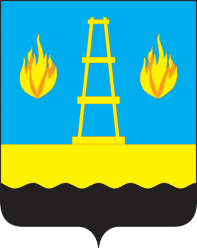 АДМИНИСТРАЦИЯ
городского округа Отрадный
Самарской областиПОСТАНОВЛЕНИЕОт 15.05.2018 № 564В соответствии с Федеральным законом от 25.02.1999 № 39 – ФЗ «Об инвестиционной деятельности в Российской Федерации, осуществляемой в форме капитальных вложений» и Уставом городского округа Отрадный Самарской области, Администрация городского округа ПОСТАНОВЛЯЕТ:	1. Внести в Положение о муниципальной поддержке инвестиционной деятельности в городском округе Отрадный, утвержденное постановлением Администрации городского округа Отрадный Самарской области от 25.10.2016 № 1522, (далее – Положение) следующие изменения:	1.1. Нумерацию подпунктов 3.1.5 и 3.1.5 пункта 3.1 Положения считать подпунктами 3.1.5 и. 3.1.6 соответственно.1.2. Подпункты 3.1.5 и 3.1.6 пункта 3.1 Положения изложить в новой редакции:	«3.1.5. Предоставления льготы по уплате земельного налога в соответствии с муниципальными правовыми актами, устанавливающими земельный налог на территории городского округа Отрадный, инвесторам, реализующим инвестиционные проекты в соответствии с заключенными договорами об оказании муниципальной поддержки.	3.1.6. Предоставления муниципальных гарантий в соответствии с Бюджетным кодексом Российской Федерации и Порядком предоставления муниципальных гарантий за счет средств местного бюджета городского округа Отрадный Самарской области.».	2. Опубликовать настоящее постановление в газете «Рабочая трибуна» и разместить на официальном сайте органов местного самоуправления городского округа Отрадный в сети Интернет.О внесении изменений в Положение о муниципальной поддержке инвестиционной деятельности в городском округе ОтрадныйГлава городского округа ОтрадныйСамарской области                           А.В.Бугаков